          《在线课堂》学习单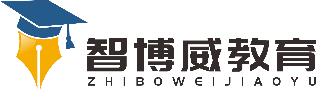 班级：                姓名：                 单元数学3年级下册第2单元课题 运用估算解决问题 例9  温故知新1. 和同学相互说一说，如何验算有余数除法？2. 先计算，再验算。235÷5      187÷3      308÷7      400÷9129÷6      130÷4      128÷8      207÷5自主攀登3. 把这些小兔每5只放在一个兔笼里，需要多少个兔笼？如果每6只放在一个兔笼里呢？  120只小兔4. 学校买来115米绳子，截成每2米一段做跳绳。一共可以做多少根跳绳？稳中有升5. 学校育了318棵花苗，长大后全部栽在花盆里。如果每个花盆里栽4棵，一共需要多少个花盆？说句心里话